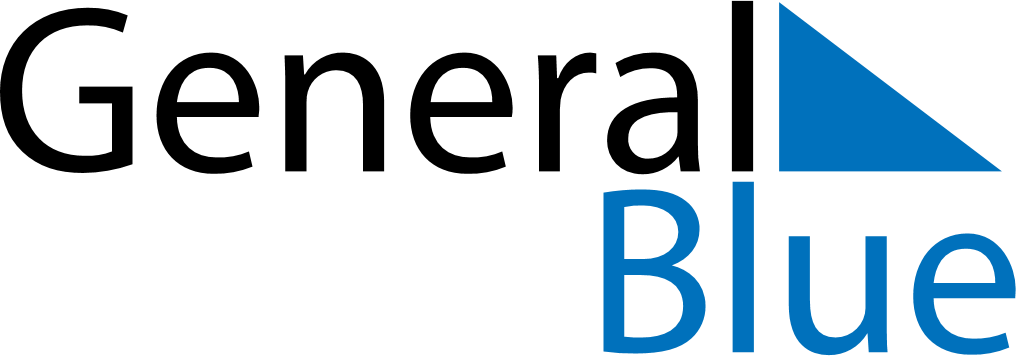 July 2023July 2023July 2023July 2023BahamasBahamasBahamasMondayTuesdayWednesdayThursdayFridaySaturdaySaturdaySunday112345678891011121314151516Independence Day1718192021222223242526272829293031